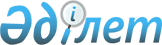 Об установлении квоты рабочих мест на 2018 год
					
			С истёкшим сроком
			
			
		
					Постановление Кармакшинского районного акимата Кызылординской области от 19 марта 2018 года № 678. Зарегистрировано Департаментом юстиции Кызылординской области 9 апреля 2018 года № 6246. Прекращено действие в связи с истечением срока
      В соответствии c Законом Республики Казахстан от 6 апреля 2016 года "О занятости населения" акимат Кармакшинского района ПОСТАНОВЛЯЕТ:
      1. Установить квоту рабочих мест для трудоустройства лиц, состоящих на учете службы пробации, для трудоустройства лиц, освобожденных из мест лишения свободы на 2018 год по Кармакшинскому району в размере одного процента cогласно приложениям 1, 2 к настоящему постановлению.
      2. Признать утратившим силу постановление акимата Кармакшинского района от 15 июня 2017 года № 497 "Об установлении квоты рабочих мест" (зарегистрировано в Реестре государственных регистрации нормативных правовых актов №5897, опубликованное 4 июля 2017 года в Эталонном контрольном банке нормативных правовых актов Республики Казахстан).
      3. Контроль за исполнением настоящего постановления возложить на заместителя акима Кармакшинского района Самитова М.
      4. Настоящее постановление вводится в действие по истечении десяти календарных дней после дня первого официального опубликования.  Квота для трудоустройства лиц, состоящих на учете службы пробации на 2018 год по Кармакшинского района Квота для трудоустройства лиц, освобожденных из мест лишения свободы на 2018 год по Кармакшинского района
					© 2012. РГП на ПХВ «Институт законодательства и правовой информации Республики Казахстан» Министерства юстиции Республики Казахстан
				
      Аким Кармакшинского района 

С.Макашов
Приложение 1 к постановлению
акимата Кармакшинского
района от "19" марта 2018 года №678 
№
Наименование организации 
Общая численность работников
 Размер квоты (%) от численности работников 
Количество рабочих мест для (человек)
1
Государственное коммунальное казенное предприятие " Кармакшинская центральная районная больница с амбулаторно-поликлинической услугой" управления здравоохранения Кызылординской области
951
1
9
2
Товарищество с ограниченной ответственностью "Достық жер МК"
241
1
2
Всего
1192
11Приложение 2 к постановлению
акимата Кармакшинского
района от "19" марта 2018 года №678
№
Наименование организации 
Общая численность работников
 Размер квоты (%) от численности работников
Количество рабочих мест для (человек)
1
Государственное коммунальное казенное предприятие "Кармакшинский районный историко- краеведческий музей" государственного учреждения "Кармакшинский районный отдел культуры и развития языков"
23
1
1
Всего
23
1